КОНСПЕКТ непрерывной образовательной деятельностис использованием цифровых технологийНА ТЕМУ «СЕКРЕТЫ ОСЕННИХ ЛИСТЬЕВ»(подготовительная к школе группа)ОО «Познавательное развитие»Ионова Алёна Сергеевна Воспитатель МАДОУ «Детский сад № 8»Энгельс 2022 годОсновная общеобразовательная программа дошкольного образованияВозрастная группа: подготовительная к школе группаТема: Секреты осенних листьевОбщая педагогическая цель: познавательное развитие детей 6-7 лет в процессе познавательно-исследовательской деятельности.Дидактическая цель: создать условия для формирования обобщенных способов и средств построения собственной познавательной деятельности при исследовании природных явлений.  Цель: Формирование обобщенного представления об осени, как времени года, осеннем явлении природы — листопаде.Задачи:Образовательные:- обобщить и систематизировать знания детей об осенних изменениях в природе;- показать детям на конкретных элементарных опытах, почему листья осенью меняют цвет и опадают с деревьев;- расширять словарных запас через участие в словесно-речевых играх.Развивающие:- активизировать познавательную деятельность через познавательно-исследовательскую деятельность и развивающие игры;- развивать познавательный интерес, наблюдательность, внимание посредством включения разнообразных игровых заданий;- развивать умение декодировать (расшифровывать) информацию, изображенную на карточке.Воспитательные:- воспитывать любознательность, умение взаимодействовать друг с другом в малых группах, эстетические чувства к природе.Виды детской деятельности в НОД: познавательно-исследовательская, игровая, двигательная, коммуникативная.Формы организации: групповая, подгрупповая, индивидуальная.Предварительная работа: Наблюдение за осенними явлениями природы на прогулке; чтение произведений К. Ушинского «Спор деревьев», И. Соколова-Микитова «Листопадничек», В. Бианки «Птичий год-осень», С. Воронина «Моя береза. Осенью» Оборудование: Интерактивная доска, карточки – схемы с признаками осени, листья комнатных растений для проведения опытов, белые тканевые салфетки, лупы и кубики по количеству детей, логические блоки Дьенеша,  мяч.Методическое обоснование выбора цифровой технологии В данном конспекте представлена возможность использования интерактивной доски в образовательном процессе. Это универсальный инструмент, позволяющий сделать занятия с детьми дошкольного возраста более интересными, наглядными и увлекательными.    Для педагога интерактивная доска предоставляет широкие возможности для подготовки и проведения занятий, дает возможность реализовать один из важнейших принципов обучения – наглядность, помогает оптимизировать процесс обучения и его эффективность, дает возможность легко создавать увлекательные игры самостоятельно.Для воспитанников интерактивная доска – это увлекательная, обучающая игра, повышающая учебную мотивацию детей, когнитивные процессы – восприятие, мышление, память, речь.Приложение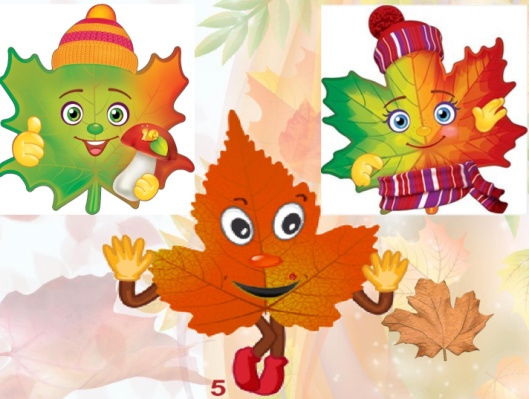 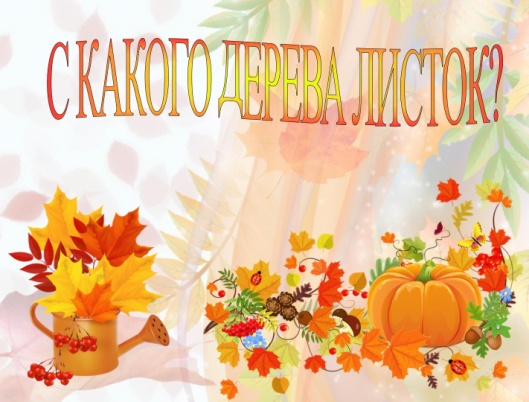 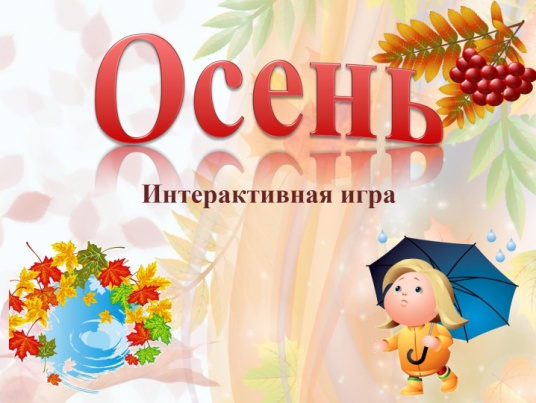 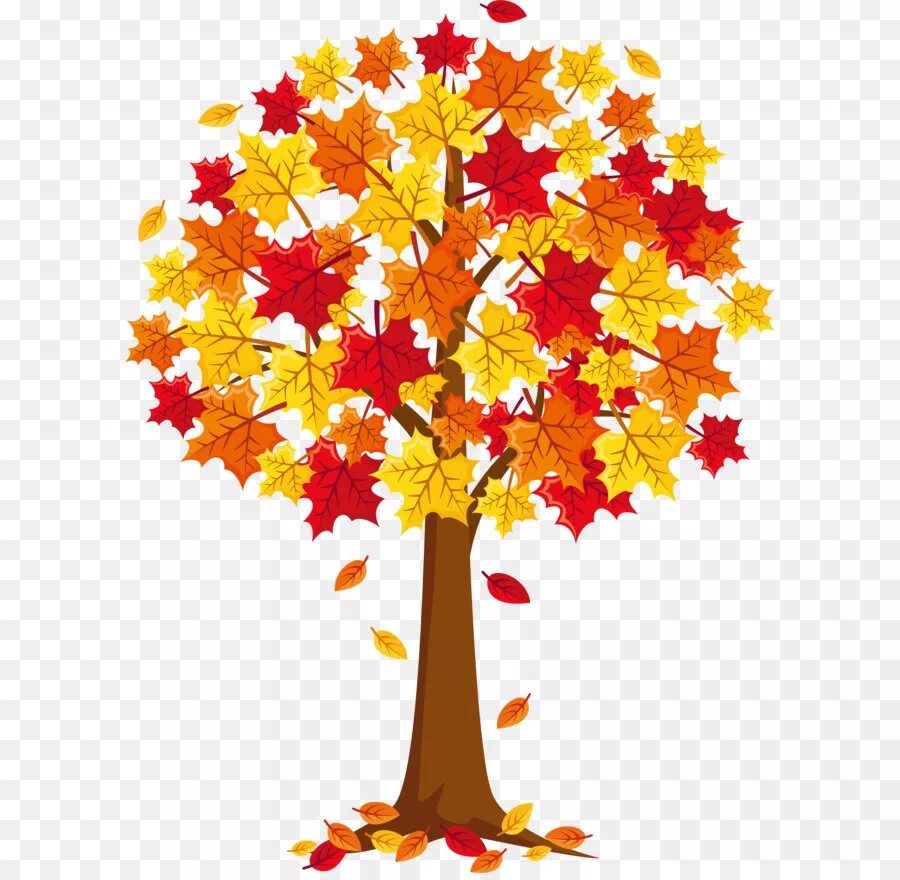 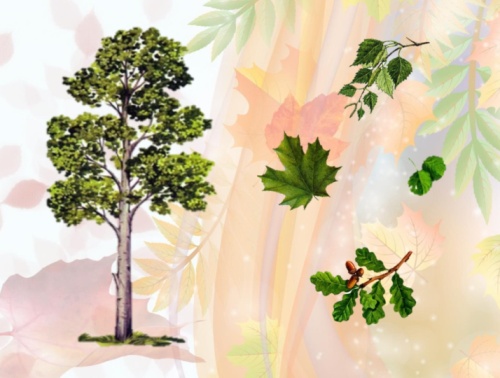 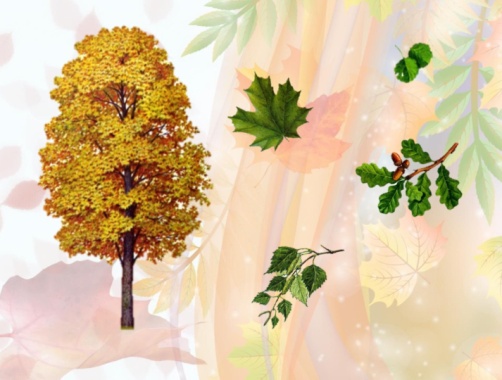 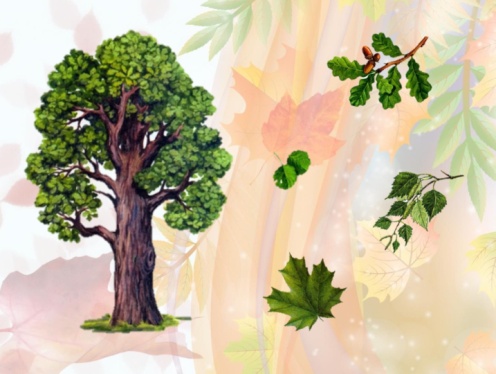 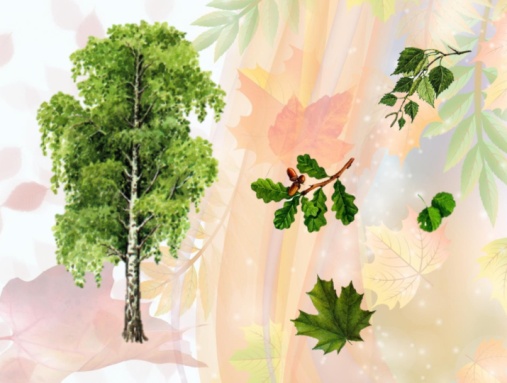 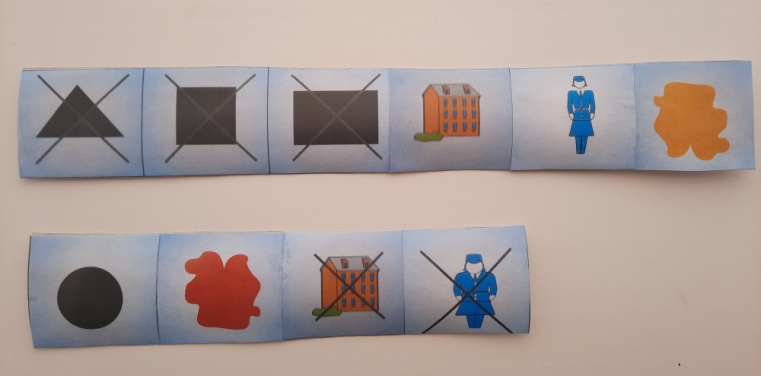 Деятельность воспитателя Деятельность воспитателя Деятельность воспитанниковВводная часть (мотивация)Вводная часть (мотивация)Вводная часть (мотивация)Создание благоприятного психологического климата Воспитатель приветствует детей и предлагает подарить друг другу улыбки.Предлагает детям послушать стихотворение Е. Трутневой и представить осеннюю картину.Утром мы во двор идем -Листья сыплются дождем,Под ногами шелестятИ летят, летят, летят..Постановка проблемыВидео-послание на интерактивной доске.(К детям обращаются необычные гости: осенние листья. Они оказались на детской площадке и увидели, что все вокруг изменилось. Летом, когда листья висели на ветках, они мечтали поиграть с детьми в веселые игры, а сейчас оказались на земле, увидели, что дети прячутся в беседках, а иногда совсем не выходят на улицу. Еще их очень расстроило, что теперь листья оказались не на ветках дерева, а на земле и изменили свой цвет. Просят детей разобраться, почему это произошло.)Педагог с помощью наводящих вопросов подводит детей к осознанию и формулированию цели деятельности с помощью подводящего диалога.Создание благоприятного психологического климата Воспитатель приветствует детей и предлагает подарить друг другу улыбки.Предлагает детям послушать стихотворение Е. Трутневой и представить осеннюю картину.Утром мы во двор идем -Листья сыплются дождем,Под ногами шелестятИ летят, летят, летят..Постановка проблемыВидео-послание на интерактивной доске.(К детям обращаются необычные гости: осенние листья. Они оказались на детской площадке и увидели, что все вокруг изменилось. Летом, когда листья висели на ветках, они мечтали поиграть с детьми в веселые игры, а сейчас оказались на земле, увидели, что дети прячутся в беседках, а иногда совсем не выходят на улицу. Еще их очень расстроило, что теперь листья оказались не на ветках дерева, а на земле и изменили свой цвет. Просят детей разобраться, почему это произошло.)Педагог с помощью наводящих вопросов подводит детей к осознанию и формулированию цели деятельности с помощью подводящего диалога.Дети вступают в контакт с педагогом, настраиваются на занятие, слушают стихотворение.Дети приветствуют героев. Обещают помочь им.Дети формулируют свою цель, рассуждают, что нужно сделать для разрешения ситуации.Основная частьОсновная частьОсновная частьАктуализация представлений об осенних признаках.Составление рассказа про осень с использованием схемы.Воспитатель предлагает детям выбрать понравившуюся карточку – схему и составить предложение, так, чтобы оно начиналось со слова осень.Опытно-экспериментальная деятельностьОпыт 1: «Почему лист меняет цвет?»Воспитатель сообщает, что листья имеют зеленый цвет благодаря особому веществу. Предлагает детям положить зеленый лист комнатного растения внутрь согнутого пополам кусочка белой ткани и постучать по нему деревянным кубиком.Воспитатель спрашивает:- Что появилось на ткани?Воспитатель сообщает: Зелёное вещество, находящиеся в листьях, называется хлорофилл. Хлорофилл образуется в листьях на солнечном свету.Предлагает подумать и ответить на вопрос, почему листья с наступлением осени изменяют цвет. Когда наступает осень и становится меньше солнечного света, количество хлорофилла в листьях уменьшается. Постепенно хлорофилл пропадает из листьев совсем. Листья становятся желтыми или красными.Опыт 2 «Почему листья опадают?»Воспитатель предлагает детям с помощью лупы рассмотреть основание черешка листа, где он прикрепляется к ветке, и объясняет, что осенью в основании черешка появляется пробковый слой. Он, как перегородка, отделяет черешок от ветки. Подует ветер — и листья опадают. Опыт 3 «Листья опадают по-разному»Воспитатель рассказывает: - На прогулках вы замечали, что листья падают по разному? Давайте проведем эксперимент для того, чтобы выяснить, какие листья падают быстро, а какие медленно. Возьмите в руку лист и встаньте. Затем поднимите руку вверх и выпустите листик из пальцев. Понаблюдайте, как он летит: быстро или медленно, летит вниз или кружится.Физкультурная минуткаМузыкальная физкультурная минутка «Ветер по лесу летал»Речевая игра с мячом «Назови какие (листья)»Воспитатель бросает мяч ребёнку и называет лист определенного дерева. Ребёнок бросает мяч воспитателю и образовывает относительное прилагательное (лист берёзы – березовый и т.д.)Интерактивная игра «С какого дерева листок?»Воспитатель предлагает детям подойти к интерактивной доске и подобрать листок к определенному дереву. Дети, используя стилус кликают на определенный листок. Если листок подобран не верно, он остаётся на месте. Если задание выполнено правильно, то он переместиться в сторону этого дерева.После выполнения задания на экране появляется картинка с изображением осеннего леса.Воспитатель обращает внимание на красоту осенней природы и спрашивает детей, как можно сохранить память об осени?Дидактическая игра «Осенняя картина»Воспитатель предлагает сделать необычную картинку про осень с помощью блоков Дьенеша.Дети с помощью карточек с символами свойств отбирают нужные блоки и раскладывают их на картинке с изображением дерева.Дети выбирают карточку со схематично изображенным признаком осени. Составляют предложение, например, «Осенью часто идут дожди», «Осенью солнце светит, но греет слабо» и т.д.Дети выполняют инструкцию воспитателя.Дети отвечают, что на ткани появились зеленые пятна.Дети  рассуждают и делают вывод: Листья изменяют цвет, так как в них становится мало хлорофилла от недостатка солнечного света.Дети рассматривают основание черешка с помощью лупы. Затем дети с помощью воспитателя делают вывод, почему осенью опадают листья.Дети наблюдают как летят листья, рассуждают. С помощью воспитателя делают вывод, о том, как падают листья.Дети повторяют слова и движения.Дети образуют прилагательные слова, например, березовый, осиновый, дубовый и т.д.Дети работают на интерактивной доске SMART Board. Называют дерево и подбирают к нему нужный листок.Дети высказывают свое мнение: собрать красивый букет, сделать гербарий, фотографию, нарисовать осенний пейзаж.После выполнения задания аргументируют свой выбор, почему они выбрали именно такие блоки. Дети выбирают карточку со схематично изображенным признаком осени. Составляют предложение, например, «Осенью часто идут дожди», «Осенью солнце светит, но греет слабо» и т.д.Дети выполняют инструкцию воспитателя.Дети отвечают, что на ткани появились зеленые пятна.Дети  рассуждают и делают вывод: Листья изменяют цвет, так как в них становится мало хлорофилла от недостатка солнечного света.Дети рассматривают основание черешка с помощью лупы. Затем дети с помощью воспитателя делают вывод, почему осенью опадают листья.Дети наблюдают как летят листья, рассуждают. С помощью воспитателя делают вывод, о том, как падают листья.Дети повторяют слова и движения.Дети образуют прилагательные слова, например, березовый, осиновый, дубовый и т.д.Дети работают на интерактивной доске SMART Board. Называют дерево и подбирают к нему нужный листок.Дети высказывают свое мнение: собрать красивый букет, сделать гербарий, фотографию, нарисовать осенний пейзаж.После выполнения задания аргументируют свой выбор, почему они выбрали именно такие блоки. Заключительная частьЗаключительная частьЗаключительная частьРефлексияВоспитатель организует беседу: кому помогали, что делали, какое у детей настроении. Высказываются по поводу полученной информации, и своего эмоционального состояния. Высказываются по поводу полученной информации, и своего эмоционального состояния.